* Ребенок чувствует себя незащищенным. Часто это происходит, когда под внешним благополучием скрываются внутрисемейные проблемы. Когда родители живут параллельной жизнью или при детях выясняют отношения взаимными придирками и угрозами.* В семье приняты двойные стандарты. Во многих семьях родители ведут просветительские беседы с детьми о вреде наркотиков, приводят аргументы о последствиях таких пагубных привычек, а сами при этом курят и употребляют алкоголь. Ребенок видит, что родители сами зависимы, и принимает такой сценарий поведения, он считает его нормой – «раз можно родителям, можно и мне!» Причем впоследствии он будет совершенно искренне говорить, что плохо иметь вредные привычки, но у него так сложилось и ничего не поделаешь. * Ребенок не находит выхода своей познавательной энергии. В подростковом возрасте у ребенка много энергии. Это заложено природой: ему нужно развиваться, двигаться вперед осваивать жизненные навыки. Энергия подростка в кругу его сверстников – взрывная смесь! Если взрослым не удается эту энергию подхватить и направить на созидание, то она будет направлена на разрушение. Тогда подросток будет искать, что легко и быстро доступно: сигарету, алкоголь, наркотики. Следует помнить, что для ребенка состояние измененного сознания также интересно, как и все остальное, что связано с познанием мира и самого себя. ГУО «Социально-педагогический центр Пружанского района»Наши контакты: тел./факс: (801632)38057тел. 71128Сайт центра: spc.pruzhany.byЭл. почта: spc-roo@pruzhany.byАдрес центра: пос. Солнечный, д. 25 Пружанского района, индекс: 225145Государственное учреждение образования«Социально-педагогический центр Пружанского района»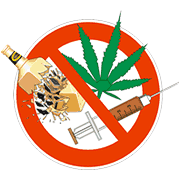 ПРИЧИНЫ ФОРМИРОВАНИЯ ЗАВИСИМОСТИ ОТ АЛКОГОЛЯ И НАРКОТИКОВ У ПОДРОСТКОВ (информация для родителей)2020Причины подросткового алкоголизма очень разнообразны. Условно их можно разбить на два источника – семья и общество.Причины, связанные с семьей:* Традиции в семье, при которых употребляется алкоголь – семейные праздники, гости, торжественные события. Подобные мероприятия с детства закладывают определённый образ мышления. У подростка формируется особое отношение к алкоголю – чуть ли не как к главному элементу любого торжества или отдыха.* Отсутствие должного контроля со стороны родителей. Если родители не заложили у ребенка нравственный стержень, набор жизненных ценностей, то маленький человек, попадающий во внешний мир, то есть школу или на улицу, не способен принять правильное решение в отношении алкоголя.* Недооценка вреда. Порой она возникает из-за недостаточной информированности родителей о вреде алкоголя. Многие мамы и папы считают слабоалкогольные напитки безвредными для здоровья. * Родители употребляют спиртное. В подавляющем большинстве случаев подростки, у которых родители алкоголики, сами становятся таковыми.* Моральный климат в семье. Подтолкнуть ребенка к бутылке могут конфликтные отношения дома, насилие, а также чрезмерная забота, переходящая во вседозволенность.Причины, связанные с обществом:* Скрытая пропаганда алкоголя. Беда в том, что образ жизни, связанный с употреблением разного рода алкогольных напитков, широко рекламируется на телевидении и прочих СМИ. Например, звезды, на которых равняются подростки, охотно рассказывают о том, какие вина они предпочитают – белые или красные и т.д. Стоит ли удивляться, что девушка, желающая стать похожей на какую-либо знаменитость, считает себя просто обязанной попробовать определенное вино или мартини?* Доступность. Молодёжи навязываются стереотипы о том, что отдыхать и отмечать праздники нужно непременно со спиртным. Алкоголь очень доступен – продается в большом количестве и разнообразном ассортименте. Возрастные запреты можно при сильном желании легко обойти.* Образ жизни в обществе. Сегодня ситуация такова, что люди в большинстве своем ориентированы лишь на получение денег и максимального удовольствия от жизни. Всё это приводит к моральному разложению и, как следствие, к различным зависимостям, в том числе алкоголизму.* Подростковый конформизм Подражание другим подросткам в кругу своего общения часто приводит к пьянству. Если в пьющей компании находятся юноша или девушка отказывающиеся от спиртного, над ним начинают смеяться и, в конце концов, изгоняют из группы.В подростковом возрасте детям для того, чтобы повзрослеть, необходимо на определенное время выйти из-под опеки родителей. Поэтому они начинают общаться со сверстниками, находящимися в такой же ситуации. Подростки объединяются в группы, становятся частью подростковой субкультуры. Группа для ребенка очень значима, но и семья также. Проблемы с наркотиками возникают, как правило, когда группа выходит на первое место. Почему это происходит?* Ребенок не чувствует любовь и поддержку родителей. Если в семье у ребенка помимо прав, есть и обязанности, если он чувствует любовь родителей и может проявлять ее сам, то больше вероятности, что и группу он выберет не криминогенную. Воспитание по принципу «права-обязанности» на фоне любви и поддержки помогут подростку научиться уважать свое мнение и мнение окружающих. Вот тогда ребенок и в группе сверстников может быть лидером и вести за собой. На самом деле, большое количество подростков и не собираются пробовать наркотики, у них есть другие интересы. Хотя на первый взгляд может показаться, что их «тусовки», «пирсинги» и прочее, отвергаемое взрослыми, признак принадлежности к наркоманическим группировкам. Но если ребенок не чувствует поддержки и любви родителей, если он не может просто поговорить с мамой и папой о своих проблемах, о том, что «наболело» то группа становится значимее семьи. 